PartyPek d.o.o., 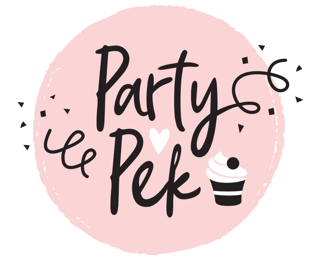 Sneberska 58a1260 Ljubljana-PoljeSI84286377www.partypek.siinfo@partypek.siOBRAZECODSTOP OD POGODBE IN VRAČILO BLAGA V 14 DNEHPri pogodbah, sklenjenih na daljavo, ima potrošnik pravico, da v 14 dneh od prevzema blaga podjetju sporoči, da odstopa od pogodbe, ne da bi mu bilo treba navesti razlog za vračilo. Strošek, ki bremeni potrošnika v zvezi z odstopom od pogodbe, je strošek vračila blaga (plačilo poštnine ob vračilu). O vračilu nas prosim pisno obvestite, v 14 dneh, in sicer na e-mail: info@partypek.si.Artikle vrnete v 14 dneh od sporočenega namena o odstopu od pogodbe na naslov: PartyPek d.o.o., Sneberska 58a, 1260 Ljubljana-Polje.Vračilo plačila podjetje opravi takoj, ko je to mogoče, najkasneje pa v 14 dneh od prejema vračila.Podatki kupca:Ime in priimek: ___________________________________Naslov: _________________________________________Telefon: ________________________________________E-mail: _________________________________________Številka računa: ___________________________________Datum naročila: ___________________________________Datum prejema blaga: ______________________________Vračam naslednje artikle:Želim:Menjavo  za naslednje artikle:Vračilo kupnine na TRR: ____________________________________, odprt pri banki __________________________.V primeru vračila izdelkov, kupec krije stoške vračila paketa. Vračilo živilskih artiklov ni možno.Datum: _________________	Podpis kupca:______________________ŠifraNaziv artiklakoličinaŠifraNaziv artiklakoličina